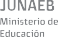 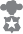 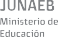 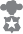 Estimados padres, madres y/o apoderados: necesitamos de su colaboración para responder esta encuesta, la información que usted entregue es confidencial y le permitirá a Junaeb y a otros servicios públicos conocer la condición de vulnerabilidad de su hijo/a y así crear programas de apoyo y entregar servicios y beneficios adecuados a sus necesidades.Le solicitamos que pueda responder en forma fidedigna lo que se consulta en conjunto con la Educadora de Párvulos de su hijo/a, quien le orientará en las alternativas de respuesta.JUNAEB COMPROMETE QUE ESTA ENCUESTA SÓLO SERÁ UTILIZADA PARA LA MEDICIÓN DE VULNERABILIDAD  DE LAS Y LOS NIÑOS. LA INFORMACIÓN SERÁ RESGUARDADA SEGÚN ESTABLECE LA LEY N° 19.628 (SOBRE PROTECCIÓN DE LA VIDA PRIVADA).IDENTIFICACIÓN DEL NIÑO O LA NIÑARegión y Comuna de ResidenciaNacionalidad Estudiante	3. Si es extranjera, especifíque cuál es la nacionalidad que posee.Si la nacionalidad es extranjera, ¿Cuál es el tiempo de residencia en Chile? Registrar el tiempo, independiente de su situación legal.Nacionalidad de la Madre7. Nacionalidad del Padre6. Si es extranjera, especifíque cuál es la nacionalidad que posee.Si es extranjera, especifíque cuál es la nacionalidad que posee.Etnia. ¿El o la Estudiante pertenece a algún Pueblo Originario?Si señaló SÍ, especifique la etnia que posee.ANTECEDENTES DE LA FAMILIA DEL NIÑO O LA NIÑAResponda registrando con una equis (X) en el casillero correspondiente o completando según la información solicitada.RUN Jefe o Jefa de FamiliaEstructura de la Familia¿El Jefe o Jefa de Familia posee RUN?*Sólo responder si se dejó en blanco la pregunta anterior*No contestan los niños o niñas que viven en Residencia Sename o de protecciónAntecedentes de Escolaridad de los Padres del niño o la niñaMarque con una equis (X) en la casilla correspondiente, la alternativa que mejor represente la situación de escolaridad de la madre y el padre del/la niño /niña. La escolaridad del/la Jefe/a de Familia sólo se debe registrar cuando este rol no lo asuman ni el padre ni la madre.Marque con una equis (X) la alternativa que mejor represente la situación de Título de estudios Técnicos o Profesionales que posee.Marque con una equis (X) en la casilla correspondiente la alternativa (SÓLO UNA) que mejor represente la Situación Ocupacional de la madre y el padre del/la estudiante durante los últimos 6 meses. La situación ocupacional del/la Jefe/a de Familia SÓLO se debe registrar cuando este rol no lo asuman ni el padre ni la madre.Antecedentes de la Vivienda que habita el niño o la niñaMarque con una equis (X) en la casilla de la derecha la alternativa que mejor represente la situación de vivienda en que habita el/ la niño/a:ANTECEDENTES DE SALUD DEL NIÑO O LA NIÑAMedición de Peso y TallaLas preguntas 1, 2 y 3 deben ser respondidas por la Educadora de Párvulos en relación con los resultados de la Medición que ella o el Servicio de Salud realizó:Hábitos de sueño6. ¿Duerme siesta el niño/ la niña? (lunes a viernes)Considerando la ÚLTIMA SEMANA: ¿El/la niño/niña tiene algún problema asociado al sueño que interfiera en su funcionamiento diario? Como por ejemplo: alteración del ánimo, falta de concentración, entre otros.Salud Bucal.Presencia de Caries.Si	tiene	caries	¿El	niño	o	la	niña se		encuentra		en		tratamiento		dental?El niño o la niña, ¿a qué edad visitó por primera vez al dentista?¿Cuál fue el motivo de la primera visita del niño o la niña al dentista?En los últimos dos años, ¿con qué frecuencia el niño o la niña ha visitado al dentista?¿Algún profesional de la salud le ha enseñado cómo cuidar la dentadura de su hijo/a o pupilo/a?Control SanoEl niño/la niña, ¿asiste regularmente a sus controles de salud (Control Sano u otros)?Condición de salud del niño o la niña¿Cuál fue la fecha del último control de salud del niño o niña?Teniendo en cuenta la salud del/la niño/a en el ÚLTIMO MES, la ayuda que recibe de personas, la utilización de algún elemento de apoyo o cualquier medicamento que tome y, comparado/a con otros niños/as de la misma edad, responder, ¿Qué tan problemático ha sido para el/la niño/a completar una tarea?Las siguientes preguntas son acerca de las dificultades que pudiera tener el/la niño/a para realizar ciertas actividades,  debidoSOLAMENTE A SU ESTADO DE SALUD y sin considerar aparatos o dispositivos de ayuda, medicamentos o personas que le ayudan.En relación a lo que el/la niño/a necesita, indique cuál es su percepción respecto a lo siguiente: ¿Hasta qué punto el establecimiento le facilita o dificulta al estudiante hacer las actividades que debe realizar en él?Debido a su salud, ¿el/la niño/a utiliza algunos de los siguientes dispositivos o recursos de apoyo que le permitan estudiar mejor? Registre con una equis (X) el o los que correspondan.Además de los recursos que utiliza, ¿cree usted que necesitaría algún dispositivo o recurso de apoyo que le permitan estudiar mejor debido a su salud? Registre con una equis (X) el o los que correspondan.En su opinión, ¿Cómo considera el peso actual del/la niño/a?El/la niño/a, ¿ha sido diagnosticado/a por un médico con alguna enfermedad o condición de salud que requiera tratamiento médico o medicamento por un periodo prolongado de tiempo?Si respondió Sí en la pregunta anterior: Marque con una equis (X) la alternativa que corresponda.Si respondió SÍ en la pregunta anterior: Indique la cantidad de días de inasistencia a clases del/la niño/a en los últimos 12 meses debido a la enfermedad o condición de salud que requiera tratamiento médico o medicamento por un periodo prolongado de tiempo.ASPECTOS RELEVANTES DE LA CRIANZAAntecedentes Primera Infancia5. El/la niño /niña, ¿hasta qué edad recibió lactancia materna EXCLUSIVA?Antecedentes de la Escolaridad del niño o la niñaMarque una equis (X) en la casilla correspondiente a la respuesta de cada una de las siguientes preguntas.PaternidadMarque con una equis (X) en la casilla que corresponda10. ¿Qué persona representa la figura paterna presente en la crianza del/la niño/a?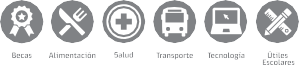 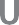 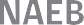 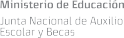 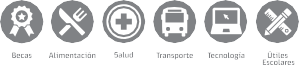 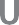 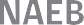 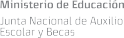 Estimulación y ApoyoDurante el ÚLTIMO MES, ¿con qué frecuencia usted o el/la cuidador/a principal ha realizado las siguientes actividades con el/Si el niño o la niña hizo pre kinder en un establecimiento municipal. ¿Recibió RINJU? (Rincón de Juegos entregado por el Programa Chile Crece Contigo de Ministerio de Desarrollo Social).Si respondió SÍ en la pregunta anterior, señalar cuántas veces usaron el RINJU para jugar juntos durante el último mes:A continuación se describen diferentes frases respecto a la crianza de niños/as. No hay respuestas buenas ni malas. Por favor marque en cada casilla si está de acuerdo o en desacuerdo con cada una de estas frases:26. La mayor parte del tiempo, la crianza de el/la niño/niña me resulta fácil…31. En general, diría que la mayor parte del tiempo el/la niño/niña se ve:Apellido MaternoRegiónComunaAñosMesesChilenaExtranjeraBolivianaPeruanaArgentinaColombianaEcuatorianaHaitianaVenezolanaOtra. ¿Cuál?SíNoNo sabeAimaraRapanui o PascuenseQuechuaMapucheLican Antai o AtacameñaCollaAlacalufe o KawashkarYagán o YámanaDiaguita¿Quién contesta la encuesta?Ambos padresSólo la madreSólo el padreOtro familiarOtro no familiarTutor o Apoderado Legal¿Quién contesta la encuesta?RUN-Señale con una equis (X) en los casilleros respectivos todas las alternativas que correspondan según la pregunta:PadreMadreAbueloAbuelaHermano/aTíoTíaOtro familiarOtro no familiarFamilia de acogidaResidencia Senameo de protecciónNadieNo sabe4. ¿Con quién vive el niño o la niña?5. Indique número de personas para cada parentesco marcado*6. ¿Qué integrante de la familia es el Jefe o Jefa de Familia?7. ¿Quién cuida del niño o niña los días de semana, fuera del horario escolar?8. ¿Hay algún familiar que viva con el niño o la niña, que por motivos de salud dependa de otro para realizar las actividades cotidianas?9. ¿Quién se encarga del traslado de el/ la niño/niña?10. ¿Cuántas personas, incluido/a el/la niño /niña, viven en el hogar?¿Cuál fue el último añode estudios aprobado por:Ningún curso aprobadoEnseñanza BásicaEnseñanza BásicaEnseñanza BásicaEnseñanza BásicaEnseñanza BásicaEnseñanza BásicaEnseñanza BásicaEnseñanza BásicaEnseñanza MediaEnseñanza MediaEnseñanza MediaEnseñanza MediaEducación SuperiorEducación SuperiorEducación SuperiorEducación SuperiorEducación SuperiorEducación SuperiorEducación SuperiorPost GradoNo sabe o no aplica¿Cuál fue el último añode estudios aprobado por:Ningún curso aprobado1º2º3º4º5º6º7º8º1º2º3º4º1º2º3º4º5º6º7ºPost GradoNo sabe o no aplica11. la madre?12. el padre?13. el/la jefe/a de familia?No tiene TítuloTítulo Técnico de LiceoTítulo Técnico Profesional (CFT o IP)Título UniversitarioNo aplica o no sabe14. la madre?15. el padre?16. el/la jefe/a de familia?¿Cuál es la ocupación...Se encuentra cesanteEmpleador/a o Patrón/aTrabajador/a por Cuenta PropiaAsalariado/a del Sector Privado (Empleado/a, Obrero/a, Jornalero/a)Asalariado/adel Sector PúblicoPersonal de Servicio Doméstico Puertas AdentroPersonal de Servicio Doméstico Puertas AfueraTrabajo Familiar o Personal No RemuneradoJubilado/a o Pensionado/aDueño/a de CasaEstudianteNo sabe o No Aplica17. de la madre?18. del padre?19. del/la jefe/a de familia?Sí, siempreSí, pero insuficientes o esporádicosNuncaNo aplicaNo sabe20. Si el niño o la niña no vive con el padre o la madre,¿éste o ésta aporta recursos económicos para su crianza?21. Clasifique el tipo de vivienda en el que vive el niño o niñaCasaDepartamento en edificioPieza en casa antigua o conventilloMejora o mediaguaRancho, chozaRucaOtro tipo de vivienda21. Clasifique el tipo de vivienda en el que vive el niño o niña22. ¿Cuál es la situación de propiedad de la vivienda en que habita la familia?Propia pagadaPropia pagándoseArrendadaCedida (por trabajo, servicio o comodato)Ocupada irregularmente (vivienda en toma)AllegadosOtra22. ¿Cuál es la situación de propiedad de la vivienda en que habita la familia?23. La vivienda de la familia,¿bajo qué situación ocupa el sitio?Propio pagadoPropio pagándoseArrendadoCedido (por servicios, familiar u otra)Usufructo (sólo uso y goce)Toma de terrenoCampamento o Aldea23. La vivienda de la familia,¿bajo qué situación ocupa el sitio?24. ¿Cuántas habitaciones de la vivienda se utilizan sólo para dormir? No contestan niños o niñas que viven en Residencia Sename o de protección. Se debe contestar con números, según corresponda.24. ¿Cuántas habitaciones de la vivienda se utilizan sólo para dormir? No contestan niños o niñas que viven en Residencia Sename o de protección. Se debe contestar con números, según corresponda.24. ¿Cuántas habitaciones de la vivienda se utilizan sólo para dormir? No contestan niños o niñas que viven en Residencia Sename o de protección. Se debe contestar con números, según corresponda.24. ¿Cuántas habitaciones de la vivienda se utilizan sólo para dormir? No contestan niños o niñas que viven en Residencia Sename o de protección. Se debe contestar con números, según corresponda.24. ¿Cuántas habitaciones de la vivienda se utilizan sólo para dormir? No contestan niños o niñas que viven en Residencia Sename o de protección. Se debe contestar con números, según corresponda.SíNoNoNo sabeNo sabe25. ¿La vivienda cuenta con baño con sistema de eliminación de excretas?25. ¿La vivienda cuenta con baño con sistema de eliminación de excretas?25. ¿La vivienda cuenta con baño con sistema de eliminación de excretas?26. El/la niño/niña, ¿tiene una cama de uso exclusivo para él/ella?26. El/la niño/niña, ¿tiene una cama de uso exclusivo para él/ella?26. El/la niño/niña, ¿tiene una cama de uso exclusivo para él/ella?27. El/la niño o niña, ¿comparte la cama con otras personas regularmente?27. El/la niño o niña, ¿comparte la cama con otras personas regularmente?27. El/la niño o niña, ¿comparte la cama con otras personas regularmente?SíNoNo, pero se habilita cuando se necesitaNo, pero se habilita cuando se necesitaNo, pero se habilita cuando se necesitaNo, pero se habilita cuando se necesitaNo sabe28. ¿Existe un espacio de la vivienda habilitado para el uso del/la niño /niña y que le permita jugar?29. ¿La vivienda de la familia se encuentra accesible por cercanía y/o tiempo de traslado a algún Servicio de Salud Público (Hospital, Consultorio de Atención Primaria o Posta)?30. ¿La vivienda de la familia se encuentra cercana a uno o más lugares públicos de recreación que le permita a el/la estudiante realizar juegos o actividades físicas y recreativas?Indicar el horario habitual de lunes a viernes en que el niño/ la niña…HoraMinutosNo sabe4. Se despierta en la mañana5. Se duerme en la nocheSíNoNo sabe7. Si en la pregunta anterior señaló Sí, debe indicar la cantidad en MINUTOS (1 hora = 60 minutos)Antes de los dos añosA los dos añosA los tres añosA los cuatro añosDespués de los 4 añosNo lo ha visitadoNo sabeControl OdontológicoCariesDolorTraumatismo dentalOtro, ¿Cuál?No sabe1 vez2 vecesMás de 2 vecesNo lo ha visitadoNo sabeSólo me informaron algo rápido, pero no aprendí nadaSí, me enseñaron y aprendí algunas cosas, pero aún tengo muchas dudasSí, me enseñaron y me siento bien preparada/o para cuidar su dentaduraNunca me han enseñado cómo cuidar la salud bucal de mi niño/aNo sabeNada problemáticoLevementeModeradamente problemáticoSeveramenteExtremadamente problemático/ No puede hacerloNo sabeNada problemáticoproblemáticoModeradamente problemáticoproblemáticoExtremadamente problemático/ No puede hacerloNo sabeNinguna dificultadDificultad leveDificultad moderadaDificultad severaDificultad extrema/ ImposibilidadNo sabe18. ¿Qué grado de dificultad ha tenido para ver sin lentes?19. ¿Qué grado de dificultad ha tenido para escuchar sin dispositivo de ayuda para oír o audífonos?20. ¿Qué grado de dificultad ha tenido para caminar?21. ¿Qué grado de dificultad ha tenido para entenderle a usted y a otros?22. ¿Qué grado de dificultad ha tenido para aprender?23. ¿Qué grado de dificultad ha tenido para controlar su comportamiento?24. ¿Cuánta dificultad ha tenido para llevarse bien con otro/as niños/as?Facilita muchoFacilita pocoNi facilita ni dificultaDificulta pocoDificulta muchoNo sabeNo respondeDesnutrido/aBajo pesoPeso normalSobrepesoObeso/aAsmaBronco PulmonarDiabetes tipo IDiabetes tipo IIEpilepsiaObesidadEnfermedad CelíacaDislipidemiaAlergia alimentariaOtraNingunoEntre 1 y 5 díasEntre 6 y 10 díasMás de 10 díasNo sabePonga en la casilla de la derecha el número que correspondaPonga en la casilla de la derecha el número que correspondaPonga en la casilla de la derecha el número que correspondaPonga en la casilla de la derecha el número que correspondaPonga en la casilla de la derecha el número que correspondaPonga en la casilla de la derecha el número que correspondaPonga en la casilla de la derecha el número que correspondaPonga en la casilla de la derecha el número que correspondaPonga en la casilla de la derecha el número que correspondaAñosAñosNo sabe1. ¿Qué edad tenía la madre al momento del parto del/la niño/niña?1. ¿Qué edad tenía la madre al momento del parto del/la niño/niña?1. ¿Qué edad tenía la madre al momento del parto del/la niño/niña?1. ¿Qué edad tenía la madre al momento del parto del/la niño/niña?1. ¿Qué edad tenía la madre al momento del parto del/la niño/niña?1. ¿Qué edad tenía la madre al momento del parto del/la niño/niña?1. ¿Qué edad tenía la madre al momento del parto del/la niño/niña?1. ¿Qué edad tenía la madre al momento del parto del/la niño/niña?1. ¿Qué edad tenía la madre al momento del parto del/la niño/niña?2. ¿Qué edad tenía la madre del/la niño /niña al momento de su primer parto?2. ¿Qué edad tenía la madre del/la niño /niña al momento de su primer parto?2. ¿Qué edad tenía la madre del/la niño /niña al momento de su primer parto?2. ¿Qué edad tenía la madre del/la niño /niña al momento de su primer parto?2. ¿Qué edad tenía la madre del/la niño /niña al momento de su primer parto?2. ¿Qué edad tenía la madre del/la niño /niña al momento de su primer parto?2. ¿Qué edad tenía la madre del/la niño /niña al momento de su primer parto?2. ¿Qué edad tenía la madre del/la niño /niña al momento de su primer parto?2. ¿Qué edad tenía la madre del/la niño /niña al momento de su primer parto?3. ¿Cuánto pesó el niño o niña al nacer?3. ¿Cuánto pesó el niño o niña al nacer?3. ¿Cuánto pesó el niño o niña al nacer?3. ¿Cuánto pesó el niño o niña al nacer?3. ¿Cuánto pesó el niño o niña al nacer?3. ¿Cuánto pesó el niño o niña al nacer?No sabe4. ¿Fue prematuro/a? (Nació con menos de 37 semanas de gestación o pesó menos de 2500 gramos).SíNoNo sabe,Gramos4. ¿Fue prematuro/a? (Nació con menos de 37 semanas de gestación o pesó menos de 2500 gramos).No recibió lactancia maternaEntre 1 y 4 mesesEntre 5 y 6 mesesMás de 7 mesesNo sabeSíNoNo sabeEl/la niño /niña asistió a:6. Sala CunaEl/la niño /niña asistió a:7. Jardín Infantil (Nivel Medio)El/la niño /niña asistió a:8. Pre Kinder (Transición I)la alternativa que mejor represente la situación de lafigura paterna en la crianza del/la niño/a:Sí, siempreSólo en algunos períodos de tiempoNo, nuncaNo aplicaNo sabe9. ¿Existe una figura paterna presente en la crianza del/la niño /niña? (Juega con él/ella, lo/a lleva alestablecimiento, lo/a lleva a médico, lo/a cuida cuando está enfermo/a, calmarlo/a cuando llora, etc.)Padre biológico o adoptivoPareja de la madreHermano mayorTíoAbueloOtro familiarOtro no familiarNo sabe/ No aplicala niño/aNunca1 o 2 veces3 o 4 vecesMás de 4 vecesNo sabe11. ¿Leyó con él o ella o le contó historias?12. ¿Cantó o tocó algún instrumento junto al niño o la niña?13. ¿Pintó o escribió junto al niño o la niña?14. ¿Realizó alguna actividad cultural fuera del hogar como ir al museo, recitales, cine o teatro?15. ¿Realizó alguna actividad deportiva o recreativa?16. ¿Jugó con él o ella en una plaza o parque público?17. ¿Llevó al niño o a la niña a jugar con otros niños del barrio?Nunca1 o 2 veces3 a 4 vecesMás de 4 vecesNo sabeDe acuerdoEn desacuerdoNi de acuerdo ni en desacuerdo20. Los niños y niñas normales son tranquilos y obedientes21. Los niños y niñas deben hacer felices a sus padres22. Si un niño o niña hace pataletas es porque está malcriado/a23. Los niños juegan con autos y las niñas con muñecas24. A esta edad los niños y niñas debiesen resolver sus problemas por sí mismos25. A esta edad los niños y niñas debiesen pasar la mayor parte del tiempo jugandoSiempreAlgunas vecesCasi nuncaNuncaNo sabeCuento con apoyo para la crianza por parte de…SiempreAlgunas vecesCasi nuncaNuncaNo sabe27. Familia28. Instituciones29. Vecinos30. AmistadesAlegreTristeEnojadoNervioso/AnsiosoMiedosoNo sabe32. ¿Alguno(s) de los familiares que viven con el/la niño /niña participa activa o frecuentemente en alguna organización social o recreativa? (Considerando por ejemplo: club deportivo, voluntariados, religiosa, entre otras).32. ¿Alguno(s) de los familiares que viven con el/la niño /niña participa activa o frecuentemente en alguna organización social o recreativa? (Considerando por ejemplo: club deportivo, voluntariados, religiosa, entre otras).32. ¿Alguno(s) de los familiares que viven con el/la niño /niña participa activa o frecuentemente en alguna organización social o recreativa? (Considerando por ejemplo: club deportivo, voluntariados, religiosa, entre otras).SiNoNo sabe o no aplica